Darsning  texnologik xaritasi      Darsning borishi:Tashkiliy qism.O‘qituvchi:Salom aziz bolalarim,Guli rayxon lolalarim.Qani tinglang so`zlarim,Jajji og`il- qizlarim.Ona yurt egasisiz,Istiqbol ertasisiz.Bo`ling aqli rasolar,Ham bilimdon donolar.Darsning shiori:Biz barkamol o`ktam avlodmiz,Kelajagi buyuk  davlatmiz.Barcha o`quvchilar:Odatda oftob hamYo`lni boshlar salomdan.Shuning uchun deymiz biz,Assalomu alaykum.O`qituvchi:Bugun oddiy dars emas,Balki sinov darsidir.O`tib olsak sinovdan,Bu hammadan yaxshidir.-Hozir darsimiz nima?O`quvchilar:Tilim-tilim ona tilimTillar ichra sara tilim.Shirin- shaker ma`no tilim,Ona tilim- a`lo tilim.O`qituvchi:Barakallo, bolajonlar ona tili darsiga tayyormisiz?O`quvchilar:Tayyormiz ustoz.-Har narsadan xabarchi, Sinfda kim navbatchi?-Sinfda men navbatchi. Tayyor barcha o’quvchi.	O’qituvchi:  Bolajonlar, darsimiz qiziqarli o`tishi uchun kichik guruhlarga bo`linib dars davomida bellashamiz. Quyidagi kartochkalardan tanlang va guruhlarga bir nom ostida ajraling:O’qituvchi: 	 Guruhlarga  bo`linib			Do`stga mehr ilinib			Fikrlashib olsak oz			Bo`lardida juda soz.Guruhlar o`z guruhlari nomiga ta`rif beradilar:BOYCHECHAKBINAFSHALOLADars davomida faol ishtirok etgan o`quvchilarga va guruhlarga quyidagi rag`bat kartochkalari berilib boriladi: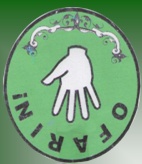 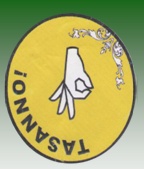 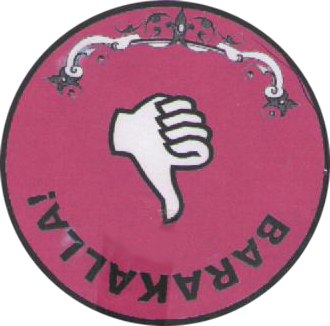 Darsda oquvchilar amal qilishi lozim bo`lgan oltin qoidalar:Darsda faol bo`lish.Vaqtdan unumli foydalanish.O`zaro hurmat.O`ng qo`l qoidasi.O`zgalarni fikrini qadrlash.Fikrni to`liq bayon etish.Yangiliklar sari intilish.II bosqich. O`tgan darsni so`rash O’qituvchi: Bolalar o`tgan darsda qanday mavzu o`tgan edik?O‘quvchilar: Biz o`tgan darsda Gap boʻlaklari  mavzusiga oid 121-123- mashqlarni bajargan edik. Uyga vazifa 125-mashq edi.125-mashq. Matnda nechta gap borligini aniqlang.            TIPRATIKAN     Men   tikanlarim bilan uyimga olma,  qoʻziqorinlarni tashiyman. Ignam bilan yaproqlarni sanchib toʻplayayman. Uning orasida tinchgina uxlayman. Boʻrini, ayyor tulkini ignalarim bilan goʻrqitaman. Ignalarim zaharli  ilonlarni yengishda yordam beradi.Matndagi  hayvon  nomlarini alifbo tartibida yozing.Oxirgi gapni koʻchirining. Bosh va ikkinchi darajali boʻlaklarini aniqlab, tagiga chizing.Uy ishi daftarlardan tekshirib chiqiladi.  O’qituvchi:  Barakalla bolajonlar, juda to`g`ri bajardingiz. (Guruhlarga rag`bat kartochkalarini tarqatadi)     III bosqich. O`tgan darsni mustahkamlash O`qituvchi o`tgan mavzuni mustahkamlash maqsadida „Aqliy hujum“  metodidan foydalanadi. Buning uchun  har bir guruhga quyidagi savollar beriladi:So`zlarga mos so`roqlar bering:MehnatJahonDilkashDaladaZamiraKameraDunyodaMeningUlgurdiBilimNa`matakKabutarYozdiSitamRo`molDarsMikrobSabrliHar bir guruh shu soʻzlardan qatnashtirib, gaplar tuzadilar va ega va kesimini aniqlashadilar. Oʻquvchilar rag`batlantirilib boriladi.Shundan so`ng o`qituvchi o`quvchilar bilan „Zanjir“ o`yinidan foydalanishadi. Buning uchun uzishadhar bir guruh navbat bilan so`roq aytishadi raqib guruh esa so`roqqa mos so`z aytadi. So`ngra javob aytgan guruh ham boshqa guruhga so`roq aytadi uchinchi guruh unga mos so`z aytadi. O`yin shu tarzda davom etadi. Qaysi guruh adashsa o`yindan chiqadi.Masalan: 1-guruh „Qanday?“; 2- guruh „Chiroyli“; 2- guruh „Qayerga“; 3-guruh    „Uyga“ va hokazo….IV bosqich. Yangi mavzuni bayoniSoʻz tarkibiO`qituvchi  yangi mavzu yuzasidan darslikda berilgan 126-mashqni bajarish kerakligini aytadi va sharti bilan tanishtiradi:126-mashq. Hikmatlarni oʻqing. Maʻnosini ayting. Kishi  koʻngli tartibli narsalarga moyil boʻladi.Tartibsiz narsaladan nafratlanadi.Soʻzni koʻp soʻzlama, biroz ozroq soʻzla,Tuman soʻz maʻnosini bir soʻzda koʻzlaDoʻstga agar qoʻshilsa doʻst-yor,Orzu ogʻochi boʻlur hosildor. Ajratilgan soʻlarni koʻchiring va qoʻshimchalarini tegishlicha belgilang. Tartibli, tartibsiz soʻzlari qanday nomlanadi?        Tuman – oʻn ming        ogʻoch - daraxtOrzu ogʻochi  iborasi qanday maʻnoda qoʻllangan?Tuman, ogʻoch soʻlari tilda  hozir ishlatiladimi?          O`qituvchi: barakalla, o`quvchilar, barchangizga ofarin!        127-mash. Oʻqing              KITOB – DOʻSTIMIZKitobni seving. Kitob yaxshi maslahatchi va oʻqituvchi. Kitobsiz bilimli, madaniyatli kishi boʻlib yetishish mumkun emas. Kitobni oʻqib, bilimingizni boyiting. Eng yaxshi kitobxon boʻlishga tirishing. Oʻzakdosh soʻzlarni aniqlang va koʻchiring.Oʻzak va qoʻshimchalarni tegishlicha belgilang.Hozir siz qaysi badiiy asarni oʻqiyapsiz?-li, -siz, -la, -xon, -dor, -chi qanday qoʻshimchalar deb ataladi?128-mashq. Berilgan qoʻshimchalar yordamida oʻzakdosh soʻzlar hosil qiling va yozing.Binafsha guruhi: ishchi, gulsiz, gulla, guldor. Lola guruhi: paxtakor, sinfdosh, suvli, tishla. Boychechak guruhi: gʻallakor, ishsiz, tishsiz, sirdosh.V bosqich. Yangi mavzuni mustahkamlash.Yangi mavzuni mustahkamlash maqsadida mavzu yuzasidan tayyorlangan tarqatma materiallarni  “Zinama-zina” o`yini orqali davom ettiradi. Buning uchun 3 ta kichik guruhga 3 ta A4 formatdagi qog`oz va marker beriladi, savol kartochkalari tarqatiladi. Guruhlar maslahatlashib savollarga qisqa, lo`nda javob yozishadi. Birinchi va to`g`ri bajargan jamoa qog`ozini xattaxtaning chapdagi yuqori burchagiga, ikkinchisi o`ngroqda va pastroqda va uchinchi jamoa o`ng tomon past burchakda joylashtirishadi va  “Zina” shakli hosil bo`ladi. Har bir guruhdan bittadan vakil yozdan ishini gapirib (Taqdimot qilib) beradi: Soʻz yasovchi soʻzlar qatnashgan gaplar tuizing. VI bosqich. Darsni yakunlash.Dars davomida faol ishtirok etgan guruh va enf faol o`quvchilar to`plagan rag`bat kartochkalariga mos reyting ballari bilan taqdirlanadilar. Uyga vazifa 129-mashq. Maqol va hikmatlarni oʻqing. Ularning ma’nolarini izohlang.  Doʻst bilan sirdosh boʻl,Ishiga dim qoʻldosh boʻl. Odobli oʻgʻil – koʻkdagi yulduz, Odobli qiz – yoqadagi qunduz. Suvsiz hayot boʻlmas, Mehnatsiz rohat boʻlmas.  Hamisha chiroyli, ochiq va mazmundor soʻzlashga harakat qil.Soʻz yasovchi qoʻshimcha olgan soʻzlarni aniqlab tarkibiy qisimlarga ajrating va tegishlicha belgilang.                                      XULOSAMen bu dars ishlanmamda “Zinama-zina” o`yini, “Aqliy hujum” ,  “Zanjir” o`yini kabi  didaktik o`yin va interfaol metodlardan foydalandim. Bu usullar o`quvchilarni erkin fikrlashga, tanqidiy fikr bildirishga, birovning fikrini hurmat qilishga o`rgatadi. Bu metod asosan darslarning yangi mavzu bayoni etapiga mos keladi. Bundan tashqari uni darsning yangi mavzuning mustahkamlash etapiga qo`llasa ham maqsadga muvofiq bo`ladi. Didaktik o`yin o`quvchilarni gapda bosh bo`laklarini so`roqlar yordamida aniqlashga oid bilimlarini mustahkamlaydi, ijodkorlikka, topqirlikka undaydi. 	Yangi mavzuni mustahkamlashda  o`quvchilarni mustaqil ishlashiga erishishga harakat qilindi.Biz o`qituvchilar dars o`tishda ko`proq noan`anaviy dars o`tish usullarini qo`llasak, turli xil didaktik o`yinlardan, ko`rgazmali qurollar, rag`batlantiruvchi kartotekalardan foydalanib dars o`tsakkina darsimiz DTS talablariga javob beradi. O`quvchilarning o`zlashtirgan bilim samaradorligi ortadi.Men albatta, malaka oshirish kursida o`rgangan usul va o`yin, metodlarni yanada boyitaman va keyingi pedagoglik faoliyatimda har bir darsimni rangbarang tashkil qilishda foydalanaman. Aynan ona tili darslarida “Sinkven”, “Tushunchalar tahlili” texnologiyalarini qoʻllashni ma’qul koʻraman. FOYDALANILGAN  ADABIYOTLAR RO`YXATI:Uzviylashtirilgan DTS va o‘quv dasturi 2010 yil.Takomillashtirilgan DTS va o‘quv dasturi 2005 yil.Tolipov O‘. Pedagogik texnologiyaning asosiy tamoyillari.Boshlang`ich ta`lim jurnali. 2010-yil 5 sonBoshlang`ich ta`lim jurnali. 2012-yil 10 sonG`afforova T. Boshlang`ich ta`limda zamonaviy pedagogik texnologiyalar.T. „Tafakkur“. 2012-yil.Til va adabiyot ta`limi. 2011-yil. 9-son.Ma’rifat gazetasi 2012 yil 20 sonwww.ziyonet.uz       Mavzu: Soʻz tarkibi 126-129-mashqlar      Mavzu: Soʻz tarkibi 126-129-mashqlar      Mavzu: Soʻz tarkibi 126-129-mashqlar      Mavzu: Soʻz tarkibi 126-129-mashqlarMavzuning qisqacha ta`rifi Gapda so`zlarning o`zaro ma`no jihatdan bog`lanishi haqida tushunchalarini boyitish.   Soz tarkibini oʻrganishMavzuning qisqacha ta`rifi Gapda so`zlarning o`zaro ma`no jihatdan bog`lanishi haqida tushunchalarini boyitish.   Soz tarkibini oʻrganishMavzuning qisqacha ta`rifi Gapda so`zlarning o`zaro ma`no jihatdan bog`lanishi haqida tushunchalarini boyitish.   Soz tarkibini oʻrganishMavzuning qisqacha ta`rifi Gapda so`zlarning o`zaro ma`no jihatdan bog`lanishi haqida tushunchalarini boyitish.   Soz tarkibini oʻrganishO`quv jarayonini amalga oshirish texnologiyasi:          Metod:  “Zinama-zina” o`yini, “Aqliy hujum” metodi,  “Zanjir” o`yini.Shakl:  Individual, jamoa, kichik guruhlarda ishlash.Jihoz: Rag`bat kartochkalari, tarqatma didaktik materiallar, kichik guruhga bo`luvchi kartochkalar, mavzuga oid rasmalar.Nazorat:  Dars davomida  o`quvchilarning faolligini kuzatib, hisobga olib boorish maqsadida. Ularga rag`bat kartochkalari tarqatib boriladi.Baholash: O`quvchilarni  dars davomida to`plagan rag`bat kartochkalariga asoslanib, reyting tizimida baholanadi.O`quv jarayonini amalga oshirish texnologiyasi:          Metod:  “Zinama-zina” o`yini, “Aqliy hujum” metodi,  “Zanjir” o`yini.Shakl:  Individual, jamoa, kichik guruhlarda ishlash.Jihoz: Rag`bat kartochkalari, tarqatma didaktik materiallar, kichik guruhga bo`luvchi kartochkalar, mavzuga oid rasmalar.Nazorat:  Dars davomida  o`quvchilarning faolligini kuzatib, hisobga olib boorish maqsadida. Ularga rag`bat kartochkalari tarqatib boriladi.Baholash: O`quvchilarni  dars davomida to`plagan rag`bat kartochkalariga asoslanib, reyting tizimida baholanadi.O`quv jarayonini amalga oshirish texnologiyasi:          Metod:  “Zinama-zina” o`yini, “Aqliy hujum” metodi,  “Zanjir” o`yini.Shakl:  Individual, jamoa, kichik guruhlarda ishlash.Jihoz: Rag`bat kartochkalari, tarqatma didaktik materiallar, kichik guruhga bo`luvchi kartochkalar, mavzuga oid rasmalar.Nazorat:  Dars davomida  o`quvchilarning faolligini kuzatib, hisobga olib boorish maqsadida. Ularga rag`bat kartochkalari tarqatib boriladi.Baholash: O`quvchilarni  dars davomida to`plagan rag`bat kartochkalariga asoslanib, reyting tizimida baholanadi.O`quv jarayonini amalga oshirish texnologiyasi:          Metod:  “Zinama-zina” o`yini, “Aqliy hujum” metodi,  “Zanjir” o`yini.Shakl:  Individual, jamoa, kichik guruhlarda ishlash.Jihoz: Rag`bat kartochkalari, tarqatma didaktik materiallar, kichik guruhga bo`luvchi kartochkalar, mavzuga oid rasmalar.Nazorat:  Dars davomida  o`quvchilarning faolligini kuzatib, hisobga olib boorish maqsadida. Ularga rag`bat kartochkalari tarqatib boriladi.Baholash: O`quvchilarni  dars davomida to`plagan rag`bat kartochkalariga asoslanib, reyting tizimida baholanadi.Darsning maqsadlari:Darsning maqsadlari:Darsning maqsadlari:Darsning maqsadlari:Ta`limiy maqsad:  Oʻquvchilarning gapda so`zlarning o`zaro ma`no jihatdan bog`lanishi haqidagi  tushunchalarini boyitish.   Soz tarkibini oʻrgatish. Tarbiyaviy maqsad: O`quvchilarni muloqot madaniyatiga o`rgatish.         Ularga aqliy, ma’naviy-axloqiy, estetik, iqtisodiy tarbiya berish. Rivojlantiruvchi maqsad:         O`quvchilarning to`g`ri, xatosiz va chiroyli yozish ko’nikmalarini                rivojlantirish. Tartib- intizomga rioya qilish hissini tarkib toptirish.              Dunyoqarashini,  xulq-odob,  insoniy munosabatlarini shakllantirishTa`limiy maqsad:  Oʻquvchilarning gapda so`zlarning o`zaro ma`no jihatdan bog`lanishi haqidagi  tushunchalarini boyitish.   Soz tarkibini oʻrgatish. Tarbiyaviy maqsad: O`quvchilarni muloqot madaniyatiga o`rgatish.         Ularga aqliy, ma’naviy-axloqiy, estetik, iqtisodiy tarbiya berish. Rivojlantiruvchi maqsad:         O`quvchilarning to`g`ri, xatosiz va chiroyli yozish ko’nikmalarini                rivojlantirish. Tartib- intizomga rioya qilish hissini tarkib toptirish.              Dunyoqarashini,  xulq-odob,  insoniy munosabatlarini shakllantirishTa`limiy maqsad:  Oʻquvchilarning gapda so`zlarning o`zaro ma`no jihatdan bog`lanishi haqidagi  tushunchalarini boyitish.   Soz tarkibini oʻrgatish. Tarbiyaviy maqsad: O`quvchilarni muloqot madaniyatiga o`rgatish.         Ularga aqliy, ma’naviy-axloqiy, estetik, iqtisodiy tarbiya berish. Rivojlantiruvchi maqsad:         O`quvchilarning to`g`ri, xatosiz va chiroyli yozish ko’nikmalarini                rivojlantirish. Tartib- intizomga rioya qilish hissini tarkib toptirish.              Dunyoqarashini,  xulq-odob,  insoniy munosabatlarini shakllantirishTa`limiy maqsad:  Oʻquvchilarning gapda so`zlarning o`zaro ma`no jihatdan bog`lanishi haqidagi  tushunchalarini boyitish.   Soz tarkibini oʻrgatish. Tarbiyaviy maqsad: O`quvchilarni muloqot madaniyatiga o`rgatish.         Ularga aqliy, ma’naviy-axloqiy, estetik, iqtisodiy tarbiya berish. Rivojlantiruvchi maqsad:         O`quvchilarning to`g`ri, xatosiz va chiroyli yozish ko’nikmalarini                rivojlantirish. Tartib- intizomga rioya qilish hissini tarkib toptirish.              Dunyoqarashini,  xulq-odob,  insoniy munosabatlarini shakllantirishKutilayotgan natijaDars yakunida o`quvchilar gapda so`zlarning `zaro ma`no jihatdan bog`lanishi haqida tushunchalarini boyiydi.   Gapdagi ma`no jihatdan bog`langan gaplarni aniqlay oladi. Soʻz tarkibini  ajrata biladi. Chiroyli va xatosiz yozish malakasiga ega bo`ladilar.Kutilayotgan natijaDars yakunida o`quvchilar gapda so`zlarning `zaro ma`no jihatdan bog`lanishi haqida tushunchalarini boyiydi.   Gapdagi ma`no jihatdan bog`langan gaplarni aniqlay oladi. Soʻz tarkibini  ajrata biladi. Chiroyli va xatosiz yozish malakasiga ega bo`ladilar.Kutilayotgan natijaDars yakunida o`quvchilar gapda so`zlarning `zaro ma`no jihatdan bog`lanishi haqida tushunchalarini boyiydi.   Gapdagi ma`no jihatdan bog`langan gaplarni aniqlay oladi. Soʻz tarkibini  ajrata biladi. Chiroyli va xatosiz yozish malakasiga ega bo`ladilar.Kutilayotgan natijaDars yakunida o`quvchilar gapda so`zlarning `zaro ma`no jihatdan bog`lanishi haqida tushunchalarini boyiydi.   Gapdagi ma`no jihatdan bog`langan gaplarni aniqlay oladi. Soʻz tarkibini  ajrata biladi. Chiroyli va xatosiz yozish malakasiga ega bo`ladilar.Dars jarayoni va texnologiyasiDars jarayoni va texnologiyasiDars jarayoni va texnologiyasiDars jarayoni va texnologiyasiIshning nomiBajariladigan ish mazmuniMetodVaqtI-bosqichTashkiliy qismSalomlashish, sinfning darsga tayyorgarligi tekshiriish. O`quvchilar davomati aniqlanadi. Dars shiori ishlab chiqiladi. Oquvchilarni kichik guruhga ajratish.Savol-javob. Suhbat 5 daqiqaII bosqichO`tgan mavzuni so`rashO`tgan Gap boʻlaklari mavzusini so`rab baholash, o`qish malakalarini tekshirish.Uyga vazifa 125-mashqni muhokama qilish va  tekshirish.Savol- javob, suhbat5 daqiqaII bosqichO`tgan mavzuni mustahkamlash“Aqliy hujum” “Zanjir” o`yini orqali mavzuni mustahkamlash“Aqliy hujum” metodi“Zanjir” o`yini.5 daqiqaIV bosqich. Yangi mavzuni bayoni. O`quvchilarga yangi mavzu Soʻz tarkibi yuzasidan bilimlar berish. 126-129  mashqlarni bajarish.Musoboqa	Tushuntirish20 daqiqa V bosqich .Yangi mavzuni mustahkamlash.“Zinama-zina” o`yini orqali mavzuni mustahkamlash “Zinama-zina” o`yini 6 daqiqaVI  bosqich .Darsni yakunlash.  Darsga faol qatnashgan guruh  o`quvchilari baholanadi. 129-mashq uyga vazifa. Mashq sharti tushuntiriladiTushuntirish,Rag`batlantirish4 daqiqaBOYCHECHAKBINAFSHALOLA